Dangling or Unrelated Participles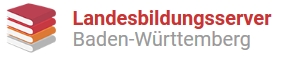 In this exercise, two sentences need to be connected to make them sound more elegant. Tick the correct sentence.1. We took our seats. Then we watched the game. □ Taking our seats, we watched the game. □ Taking our seats, the game started. 2. The evening passed pleasantly. We ate snacks and watched TV.□ We passed the evening pleasantly, eating snacks and watching TV.□ Eating snacks and watching TV, the evening passed pleasantly.3. We sat there a while. Then it began to snow, and we went inside.□ After sitting there a while, it began to snow, and we went inside.□ After sitting there a while, we went inside because it began to snow.4. We were in a hurry to leave. His mom did not notice that we had not done our homework.□ Being in a hurry to leave, his mom did not notice that we had not done our homework.□ Being in a hurry to leave, we slipped past his mom, so she did not notice that we had not done our homework.5.  I read the newspaper. Our neighbors’ dog started to bark.□ Reading the newspaper, I heard our neighbors’ dog start to bark.□ Reading the newspaper, our neighbors’ dog started to bark.6. I left him. Now life seems empty to me.□ Since leaving him, life has seemed empty to me.□ Since leaving him, I feel life has become empty.7. They walked across the street. His cell phone fell out of his pocket.□ Walking across the street, his cell phone fell out of his pocket.□ His cell phone fell out of his pocket, when they walked across the street.8. I finished my work. Then the teacher gave me a new task.□ Having finished my work, I was given a new task by the teacher.□ Having finished my work, the teacher gave me a new task.9. I turned around the corner. A man bumped into me.□ Turning around the corner, a man bumped into me.□ Turning around the corner, I was run over by a man.